Домашнее задание по сольфеджио 9 класс от 10.02.23Распеться в тональности диктанта (H-dur). Спеть гамму, Т53, опевание устойчивых ступеней. Петь мелодию диктанта с аккомпанементом на фортепиано.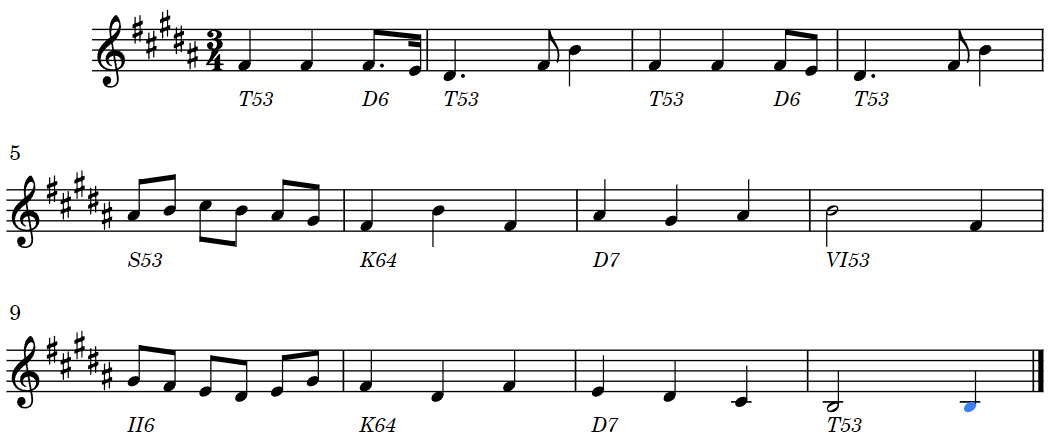 